ZASADNUTIE SNEMU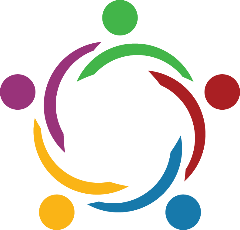 Slovenskej komory sociálnych pracovníkova asistentov sociálnej práceRužomberok, 10. január 2019Miesto konania: Ružomberok, Katolícka Univerzita, Priestory: Aula Jána Pavla II. Hrabovská cesta, 034 01 RužomberokPROGRAM9:00 – 9:30	Registrácia účastníkov snemu		Zdieľanie pri káve 9:30 – 9:40	Otvorenie snemu, privítanie účastníkov                                      Podpredseda Slovenskej komory SPaASP 9:40 – 10:00	Voľba návrhovej a volebnej komisie  10:00 – 11:00	Správa o činnosti komory                                     Prezentácia činnosti jednotlivých volených orgánov komory                                     Prezentácia činnosti regionálnych zástupcov 11:00 – 11:30	Správa o hospodárení komory za rok 2017 11:30 –  12:15            Doplňujúce voľby predsedu komory		Inštruktáž k priebehu volieb		Predstavenie kandidátov		Odovzdanie hlasovacích lístkov12:15 – 13:00	Prestávka na občerstvenie 13:00  – 13:10           Vyhlásenie výsledkov volieb		Vyhlásenie výsledkov doplňujúcich volieb		Príhovor nového predsedu Slovenskej komory SPaASP13:10 – 14:10	Aktualizácia základných dokumentov komory                                     Etický kódex sociálneho pracovníka 		Členský príspevok na rok 2019                                     Smernica k udeľovaniu ocenenia SOPRAÚprava/doplnenie štatútu komory vo veciach nominácie, odvolania zástupcu komory                                                                                                         14:10 – 15:15	Diskusia o  smerovaní komory a sociálnej práceNávrh novely zákona 219/2014 o sociálnej práci, odmeňovanie sociálnych pracovníkov, dopad zákona na ostatné zákony 15:15 – 15:30	Schválenie uznesení snemu a záver zasadnutia snemu 